        Editors Note:     The first issue of    The Crescent MoonWas November 11, 2015The last issue in this monthly format the pastthree year will highlightthe November 10, 2018Annual MembershipMeeting in Winnsboro SC       Ivan Bennett, Editor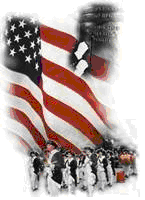 The Crescent Moon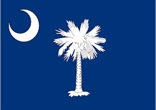 Fall Issue Number 35A publication of the Sons of the RevolutionIn the State of South CarolinaOctober 8, 2018  South Carolina Society Receives Awards At The43rd Triennial BanquetOctober 6, 2018The Cool Springs MarriottFranklin, Tennessee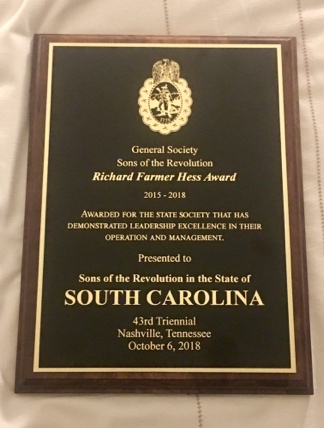 Richard Farmer Hess Award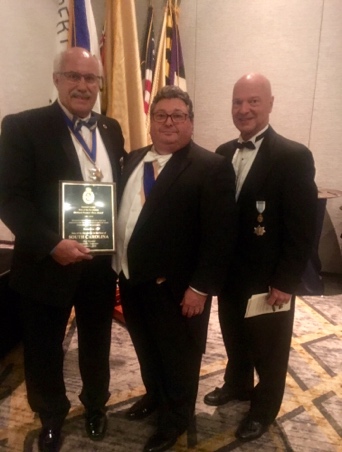 Ivan Bennett, President SCMitchell Bush, General Pres. GSSRJeff Lambert, Ex Dir. GSSR   South Carolina Society VP Tom   Weidner and Pres Ivan Bennett   represented the society as    delegates to the 43rd GSSR    Triennial October 4-7, 2018.   The conference advertised as   Nashville, TN. but physically    hosted at the Cold Springs   Marriot in Franklin, TN.   A full agenda can be viewed on    our website, www.srsc1776 .org   Home Page. Thursday night   was the kick off with the full   pageantry by the PA Society    Color Guard at the Opening   Reception at the University    Club at Vanderbilt Univ.   Friday morning was the opening   of the GSSR Business Meeting in    the Marriott Hotel including the   acceptance of the agenda and    minutes of the 2015 Triennial   in Williamsburg, VA and the    2017 Board of Managers in   Charleston, SC. The 2016 BOM   at Valley Forge, PA was not   recognized meaning our SC   Society Hosted event was the    business event between the    Triennials. Tom and I received    many accolades for our BOM    Meeting September 27-    October 1, 2017.    The agenda included General    Officer Reports (e.g. General    VP Region 1 through 6) and     Secretary Dr. Larry Simpson     Treasurer Matson Roberts.    The State President Reports      were called on. Eleven states     were present who offered their      presentations. Twenty Three      states submitted reports to be included in our packet. Three  states did not submit nor   were they present.   The SC Society Three  Year Report is attached to  this email for your   review.  At the conclusion of the state   reports, the meeting was   adjourned, box lunches  were distributed for delegates  and their spouses as we  boarded our three charter buses.  The Society followed tours  in Nashville of the State   Capitol and the Hermitage  Home of Andrew Jackson.  Dinner was on their own for  some delegates and others   returned to the hotel for  a GSSR paid dinner.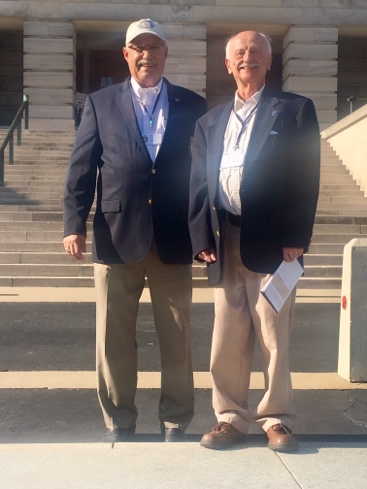   Tom and Ivan TN State Capitol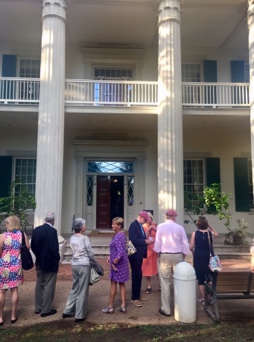   Susan Bennett at Hermitage AJ Home On Saturday, we picked up with Committee reports: Finance,   Forms and Services,    Headquarter Facilities,    Publications and Awards.   Special Committee and    Standing Committees finished   up the agenda that morning.   In this category, President   Emeritus Curtis Cheyney, Esq.   Reported on his Nominating   Committee for the years of   2018-2021. The Executive    Committee were presented.   The General President will be    the current General Sec. from   New York, Dr Laurence    Simpson, DDS. A new    General Vice Presidents was   Region 3 (NC,SC,Ga,Fl,Al)   Ivan Bennett. In Curtis’s    comments he reminded    everyone of the great job SC   did in hosting the 2017 BOM   in Charleston at the Francis   Marion Hotel.   Old Business included Society   Of ‘83, Drumbeat advertising   sales and promotion and   discussion of creating a Deputy   General President.   New Business included the    Triennial Site for 2021 and    a reference to the former   Sales Associate at the Francis   Marion Brittany O’Shaughnesy   business of locating hotels for   our Triennials. The BOM   site for 2019 was announced   for Williamsburg, VA. The dates   of October 25,26,27.    After adjournment of the    Saturday Session and a break,   the delegates participated in the   traditional Memorial Service,   conducted by Rev Clayton  Ames, General Chaplain.  We all appreciated the free   time for the rest of the afternoon   until the 6:00 pm Reception and    Formal Dinner at the Marriott.  43rd Triennial Banquet  Saturday October 6, 2018  The Cool Springs Marriott  Franklin, Tennessee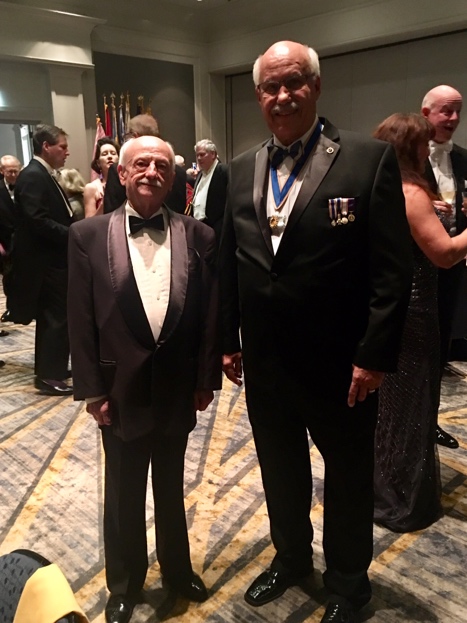   Tom and Ivan Delegates to the GSSR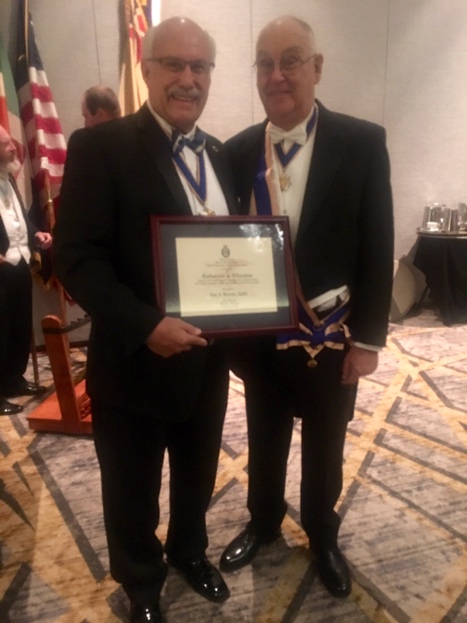  Ivan and Dr. Simpson, General Pres.                    2018-2021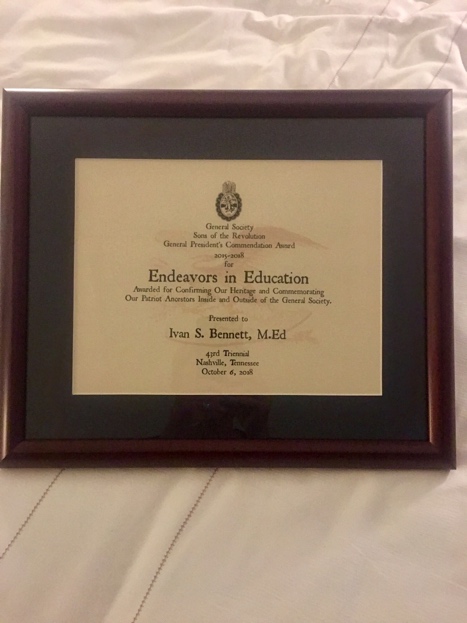   General President Commendation                Award 2015-2018            Endeavors in Education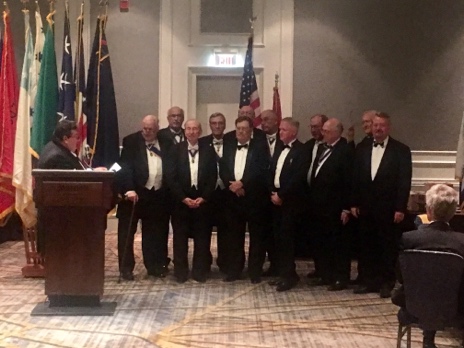   General President Bush 2015-2018  Induction of the Executive Committee  General Society of the Sons Revolution